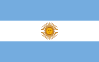 8.9. LEY 233, CÓDIGO DE FALTAS DE LA PROVINCIA SANTA CRUZ (ARGENTINA)ARTÍCULO 55.- las personas que en lugares públicos o de acceso público hagan manifiestamente proposiciones tendientes a prácticas homosexuales serán reprimidas con multas de cien a mil quinientos pesos o arrestos de quince a cincuenta días. Igual sanción se aplicara a los homosexuales reconocidos hallados en hora o lugar sospechoso con menores de dieciocho años. ARTICULO 95.- El que en la vida diaria se vista como persona del sexo contrario o se haga pasar por tal, salvo en las fiestas del carnaval y con la debida autorización será reprimido con arresto hasta treinta días o multa hasta mil pesos.-